Praca wyrównawcza 15.04.2020r.Znajdź różnice na obrazkach zaznacz je krzyżykiem.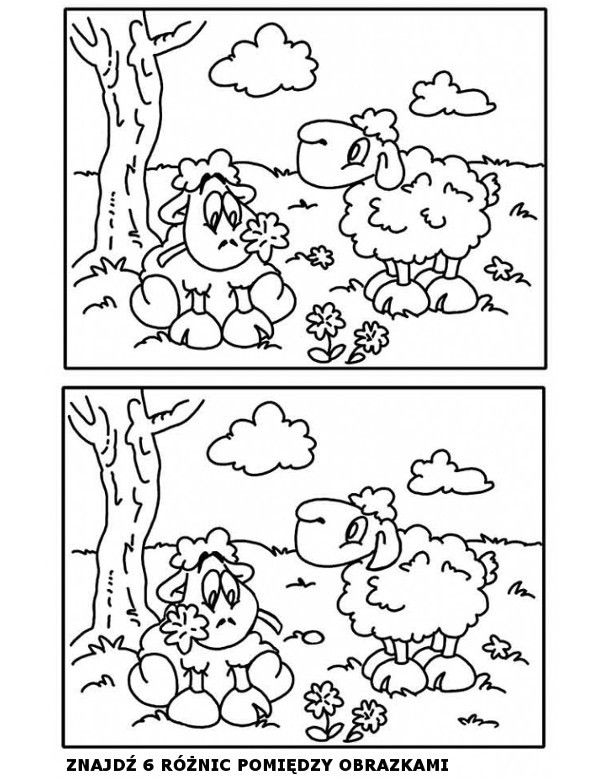 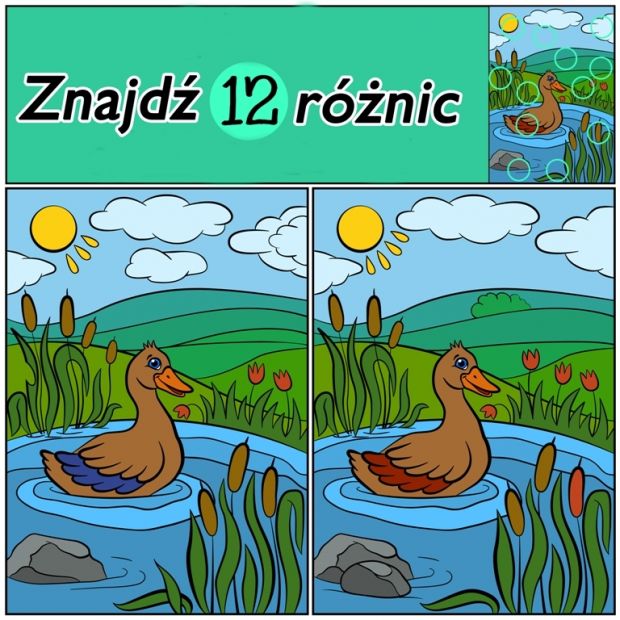 